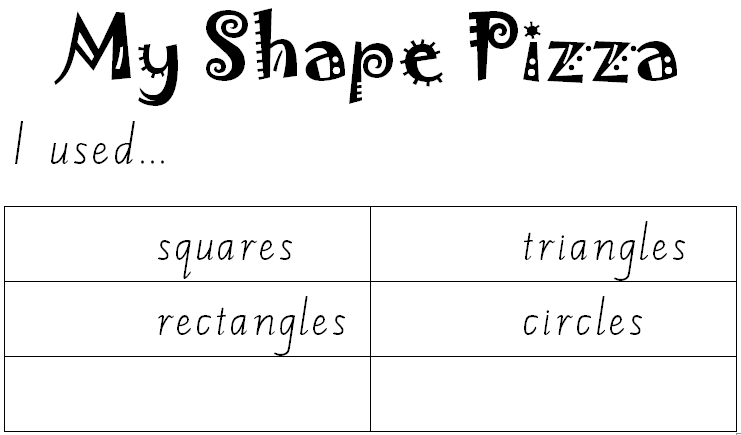 MargDName: ______________________________